Village of Duchess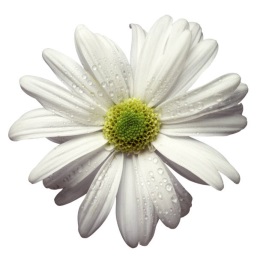 September 2013Nomination day in the Village of Duchess is on September 23rd from 10am to 12noon. This will indicate whether an election will be held on October 21st, 2013.If you are interested in running for Municipal office or have questions about the process; please stop in at the Village office and we can get you some answers or just some information.A nomination package is available at the office with quite a lot of information.5 positions will need to be filled by either acclamation or by election.  The Village of Duchess does not have a separate election for Mayor; the 5 elected Councillors vote at the Organizational meeting as to who will be Mayor.With your latest utility bill, residential properties will have a $1.50/month increase in the sewer rate.  This rate increase is being used to capture sewer cost increases.  Commercial rates have increased at the same rate as residential.Cat and Dog owners….Please contain your animals on your property.Animals that are running at large will be detained and fined or they will be turned over to BAPS. Holiday trailers, boat trailers, utility trailers, etc.  are not to be unhooked and left on streets or alleys.  They also cannot be left hooked to a vehicle on the street for more than 72 hours.  Our Community Peace Officers are monitoring problem trailers and will be following up with fines and towing. The Recreation Parks Cultural Board is meeting at the end of September to distribute funds for the fall and winter season.   Applications can be picked up at the Village office and must be dropped off with a financial statement by September 23rd.We are planning a fall cleanup for the first week in October.  Same plan as last time…put your items in the alley and we will take them to the dump.  If you have old garbage bins that you’d like taken away…please tag them or let us know and we can get rid of them.  Appliances can’t be taken unless you are paying the disposal fees.  Fire hydrants will be flushed the week of October 14th -18th…this sometimes requires households to run their water for a few minutes to clear the lines.  What’s new at your library?“Fall into Reading!”Back to regular hours starting in September!Tuesdays and Thursdays    10 am – 4 pmWednesdays    3 pm – 8 pmFridays   1 pm – 5 pmThe library enjoyed a very successful Summer Reading Program this summer and a very fun “Family Fun Night/Movie in the Park” – a HUGE thank you to all the volunteers that came to volunteer and to our fabulous summer students; Tina and Jordyn for doing such a great job!!Our Pre-School Storytimes will start Tuesday, September 17th at 10 am and will run Tuesdays and Thursday from 10 am – 10:30.  Drop in for some fun stories, crafts and songs!!  Our “After School Rules” will start the first Friday in October and you must sign up at the library.Watch for the beautiful Art Display in November complements of the TREX Program!!Duchess & District Public Libraryduclib@shortgrass.ca403.378.4369